        08 апреля 2017 года состоялось районное мероприятие среди юнармейцев школ района Пост № 1. В ходе мероприятия юнармейцы выполняли строевые упражнения: прохождение с песней, прохождение  торжественным маршем, прохождение знаменной группы, индивидуальные строевые упражнения.            Активное участие в подготовке районного мероприятия приняли члены участковых избирательных комиссий и члены территориальной избирательной комиссии, осуществляющие судейство всех этапов мероприятия совместно с ветеранами и военнослужащими. Лучшими в ходе соревнования стали юнармейцы МКОУ «Богучарская СОШ №2», МКОУ «Радченская СОШ», МКОУ «Богучарская СОШ №1». Они будут защищать честь района в зональном мероприятии, которое состоится в р.п. Кантемировка в конце апреля.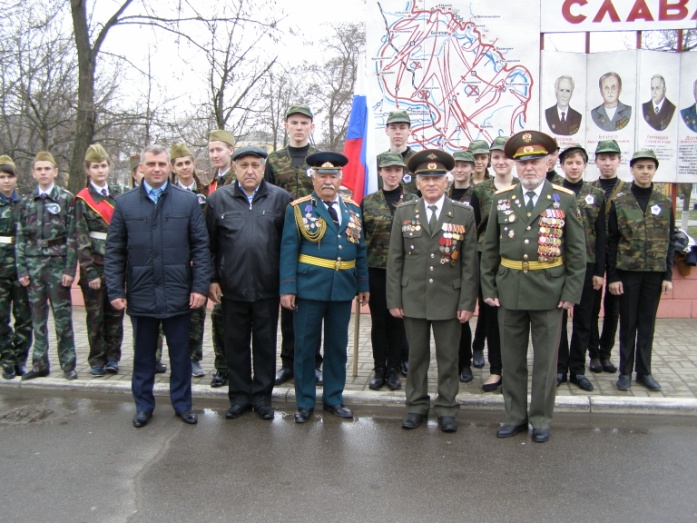 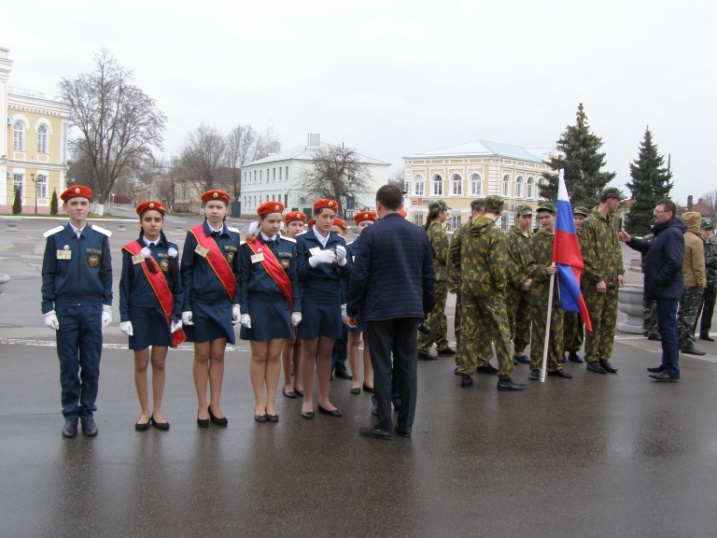 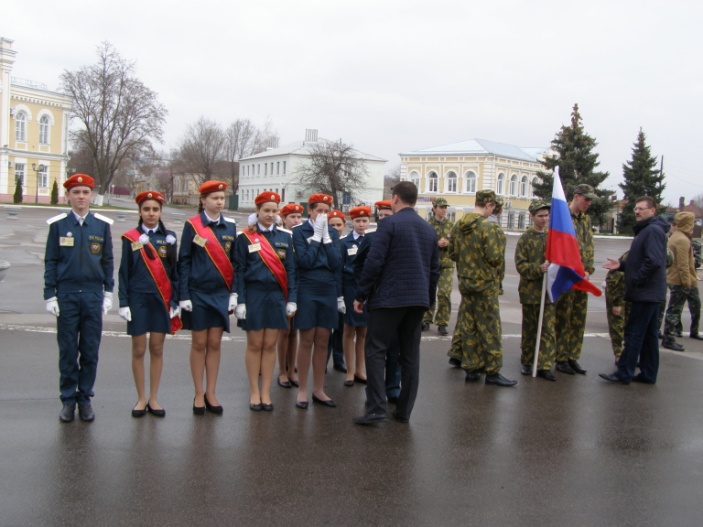 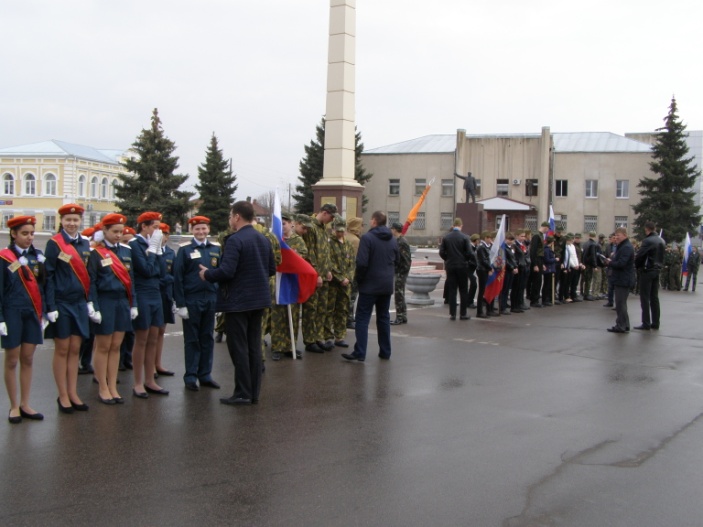 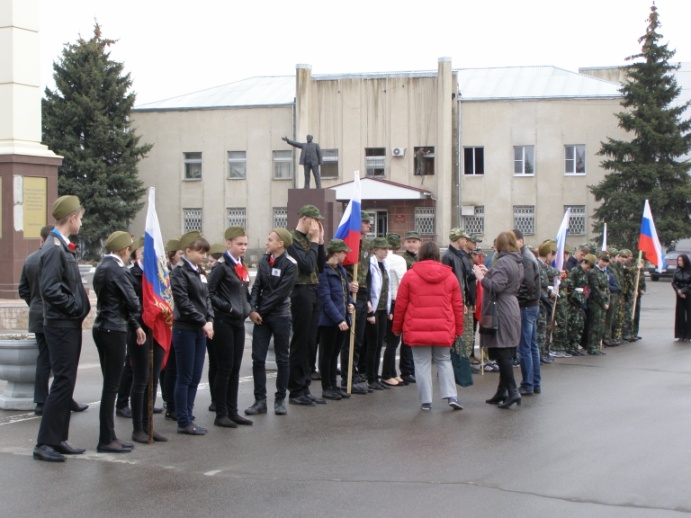 